Alhamdulilllah, Terima kasih kepada rakan-rakan guru dan team sumberpendidikan kerana menyediakan RPT 2023/2024 untuk kegunaan guru-guru di Malaysia.
Muaturun Percuma…
 **DILARANG UNTUK MENGAMBIL SEBARANG BENTUK DAN JENIS KEUNTUNGAN DARIPADA PIHAK KAMI DAN WEB INI SAMA ADA SECARA LANGSUNG ATAU TIDAK LANGSUNG.**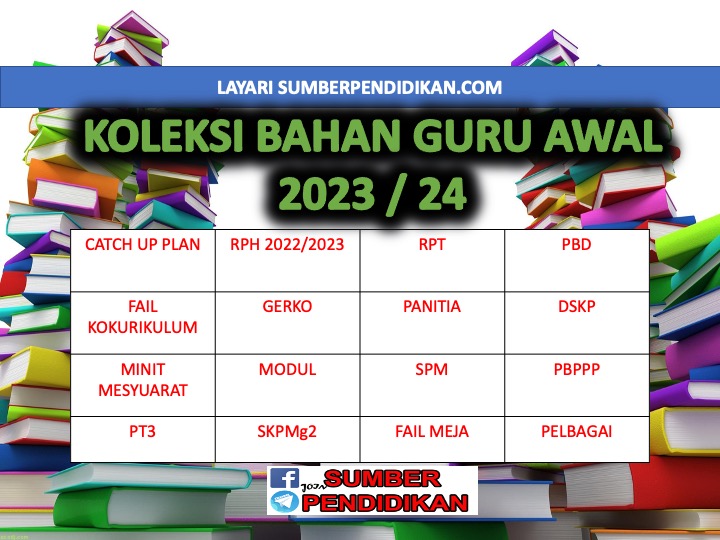 RPT 2023/24MATEMATIK TAHUN 6KSSR SEMAKANMINGGUSTANDARD KANDUNGANSTANDARD PEMBELAJARANCATATANMINGGU 1KUMPULAN A19 Mac – 23 Mac 2024KUMPULAN B20 Mac – 24 Mac 20241.1 Nombor bulat hingga 10 000 000 1.1.1  Membaca, menyebut dan menulis sebarang nombor hingga 10 000 000. 1.1.2  Mewakilkan nombor hingga 10 000 000 dan menentukan pola nombor. MINGGU 2KUMPULAN A26 Mac – 30 Mac 2023KUMPULAN B27 Mac – 31 Mac 20231.1.3  Membaca, menyebut dan menulis sebarang nombor hingga 10 000 000 dalam pecahan juta yang penyebutnya 2, 4, 5, 8 dan 10 melibatkan situasi harian. MINGGU 3KUMPULAN A2 April – 6 April 2023KUMPULAN B3 April – 7 April 20231.1.4  Membaca, menyebut dan menulis sebarang nombor hingga 10 000 000 dalam perpuluhan juta hingga tiga tempat perpuluhan melibatkan situasi harian. MINGGU 4KUMPULAN A9 April – 13 April 2023KUMPULAN B10 April – 14 April 20231.1.5  Menukar nombor dalam perpuluhan juta dan pecahan juta kepada nombor bulat dan sebaliknya. MINGGU 5KUMPULAN A16 April – 20 AprilKUMPULAN B17 April – 21 April1.2 Operasi asas dan operasi bergabung 1.2.1 Menyelesaikan ayat matematik melibatkan nombor bulat, pecahan juta dan perpuluhan juta bagi operasi asas dan operasi bergabung tanpa dan dengan tanda kurung termasuk penggunaan anu. KUMPULAN A23 April – 27 April 2023KUMPULAN B24 April – 28 April 2023Cuti Pertengahan Penggal 1MINGGU 6KUMPULAN A30 April – 4 Mei 2023KUMPULAN B1 Mei – 5 Mei 20231.3 Nombor Perdana dan Nombor Gubahan 1.3.1 Mengelaskan nombor dalam lingkungan 100 kepada nombor perdana dan nombor gubahan MINGGU 7KUMPULAN A7 Mei – 11 Mei 2023KUMPULAN B8 Mei – 12 Mei 20231.4 Penyelesaianmasalah. 1.4.1 Menyelesaikan masalah harian yang melibatkan nombor bulat, nombor perdana, nombor gubahan, pecahan juta dan perpuluhan juta bagi operasi asas dan operasi bergabung, tanpa dan dengan tanda kurung termasuk penggunaan anu. MINGGU 8KUMPULAN A14 Mei – 18 Mei 2023KUMPULAN B15 Mei – 19 Mei 20232.1 Pecahan Murid boleh: 2.1.1 Membahagi pecahan bagi dua nombor melibatkan pecahan wajar, nombor bulat dan nombor bercampur. MINGGU 9KUMPULAN A21 Mei – 25 Mei 2023KUMPULAN B22 Mei – 26 Mei 20232.3 Peratus 2.3.1  Menukar perpuluhan kepada peratus melebihi 100% dan sebaliknya. KUMPULAN A28 Mei – 1 Jun 2023KUMPULAN B29 Mei – 2 Jun 2023Cuti Penggal 1MINGGU 10KUMPULAN A4 Jun – 8 Jun 2023KUMPULAN B5 Jun – 9 Jun 20232.3.2  Menyelesaikan ayat matematik operasi tambah dan tolak melibatkan peratus. MINGGU 11KUMPULAN A11 Jun – 15 Jun 2023KUMPULAN B12 Jun – 16 Jun 20232.3.3  Menentukan nilai bagi peratus hingga melebihi 100% daripada kuantiti dalam perpuluhan dan sebaliknya. MINGGU 12KUMPULAN A18  – 22 Jun 2023KUMPULAN B19  – 23 Jun 20232.4 Operasibergabung 2.4.1 Menyelesaikan ayat matematik operasi bergabung bagi sebarang dua operasi asas melibatkan nombor bulat, perpuluhan dan pecahan tanpa dan dengan tanda kurung. MINGGU 13KUMPULAN A25 Jun – 29 Jun 2023KUMPULAN B26 Jun – 30 Jun 20232.5 Penyelesaianmasalah 2.5.1 Menyelesaikan masalah harian melibatkan nombor bulat, pecahan, perpuluhan dan peratus. MINGGU 14KUMPULAN A2 Julai – 6 Julai 2023KUMPULAN B3 Julai – 7 Julai 20233.1 Pengurusankewangan 3.1.1  Mengenal harga kos, harga jual, untung, rugi, diskaun, rebat, baucer, bil, resit, invois, aset, liabiliti, faedah, dividen dan cukai perkhidmatan. MINGGU 15KUMPULAN A9 Julai – 13 Julai 2023KUMPULAN B10 Julai – 14 Julai 20233.1.2  Menentukan harga kos, harga jual, untung, rugi, diskaun, rebat, faedah, dividen dan cukai perkhidmatan. MINGGU 16KUMPULAN A16 Julai – 20 Julai 2023KUMPULAN B17 Julai – 21 Julai 20233.2 InsuransdanTakaful 3.2.1  Mengenal insurans dan takaful. 3.2.2  Menerangkan tujuan dan kepentingan perlindungan insurans dan takaful. MINGGU 17KUMPULAN A23 Julai – 27 Julai 2023KUMPULAN B24 Julai – 28 Julai 20233.3 Penyelesaianmasalah 3.3.1 Menyelesaikan masalah harian melibatkan harga kos, harga jual, untung, rugi, diskaun, rebat, baucer, bil, resit, invois, aset, liabiliti, faedah, dividen dan cukai perkhidmatan, pengurusan kewangan dan risiko dalam situasi harian. MINGGU 18KUMPULAN A30 Julai – 3 Ogos 2023KUMPULAN B31 Julai – 4 Ogos 20234.1 Zon masa 4.1.1  Mengenal zon masa. MINGGU 19KUMPULAN A6 Ogos – 10 Ogos 2023KUMPULAN B7 Ogos – 11 Ogos 20234.1.2  Menentukan perbezaan masa antara dua bandar terletak dalam zon masa yang berbeza MINGGU 20KUMPULAN A13 Ogos – 17 Ogos 2023KUMPULAN B14 Ogos – 18 Ogos 20234.2 Penyelesaian masalah. 4.2.1 Menyelesaikan masalah harian melibatkan zon masa. MINGGU 21KUMPULAN A20 Ogos – 24 Ogos 2023KUMPULAN B21 Ogos – 25 Ogos 2023KUMPULAN A27 Ogos –  31 Ogos 2023KUMPULAN B28 Ogos –  1 Sept 2023Cuti Penggal 2MINGGU 22KUMPULAN A3 Sept – 7 Sept 2023KUMPULAN B4 Sept – 8 Sept 20235.1 Penyelesaian masalah 5.1.1 Menyelesaikan masalah harian melibatkan perkaitan antara panjang, jisim dan isi padu cecair: (i)  Panjang dan jisim MINGGU 23KUMPULAN A10 Sept – 14 Sept 2023KUMPULAN B11 Sept – 15 Sept 2023MINGGU 24KUMPULAN A17 Sept –  21 Sept 2023KUMPULAN B18 Sept –  22 Sept 2023(ii)  Panjang dan isi padu cecair MINGGU 25KUMPULAN A24 Sept – 28 Sept 2023KUMPULAN B25 Sept – 29 Sept 2023(iii)  Jisim dan isi padu cecair MINGGU 26KUMPULAN A1 Oktober – 5 Oktober 2023KUMPULAN B2 Oktober – 6 Oktober 20236.1 Sudut 6.1.1  Melukis bentuk poligon sekata hingga lapan sisi pada grid segi empat sama, grid segi tiga sama sisi atau perisian komputer dan mengukur sudut pedalaman yang terbentuk. MINGGU 27KUMPULAN A8 Oktober – 12 Oktober 2023KUMPULAN B9 Oktober – 13 Oktober 20236.1.2  Membentuk sudut berdasarkan nilai sudut yang diberi. MINGGU 28KUMPULAN A15 Oktober – 19 Oktober 2023KUMPULAN B16 Oktober – 20 Oktober 20236.2 Bulatan 6.2.1  Mengenal pusat bulatan, diameter dan jejari. MINGGU 29KUMPULAN A22 Oktober – 26 Oktober 2023KUMPULAN B23 Oktober – 27 Oktober 20236.2.2  Melukis bulatan berdasarkan ukuran jejari yang diberi dan melabelkan pusat bulatan, jejari dan diameter. MINGGU 30KUMPULAN A29 Oktober – 2 November 2023KUMPULAN B30 Oktober – 3 November 20236.3 Penyelesaianmasalah. 6.3.1 Menyelesaikan masalah harian yang melibatkan ruang. MINGGU 31KUMPULAN A5 November – 9 November 2023KUMPULAN B6 November – 10 November 20237.1 Koordinat pada sukuan pertama 7.1.1 Menentukan jarak mengufuk dan mencancang antara dua lokasi berdasarkan skala yang diberi. MINGGU 32KUMPULAN A12 November –16 November 2023KUMPULAN B13 November –17 November 20237.2 Nisbah 7.2.1 Mewakilkan nisbah dua kuantiti dalam bentuk termudah. MINGGU 33KUMPULAN A19 November – 23 November 2023KUMPULAN B20 November – 24 November 20237.3 Kadaran 7.3.1 Menentukan kuantiti yang berkadaran dengan berdasarkan nisbah yang diberi. MINGGU 34KUMPULAN A26 November – 30 November 2023KUMPULAN B27 November –  1 Disember 20237.4 Penyelesaianmasalah. 7.4.1 Menyelesaikan masalah harian melibatkan koordinat, nisbah dan kadaran. MINGGU 35KUMPULAN A3 Disember – 7 Disember 2023KUMPULAN B4 Disember – 8 Disember 20238.1 Carta pai 8.1.1 Melengkapkan carta pai berdasarkan nilai 
sudut 45 , 90 dan 180 dengan kuantiti  diberikan serta mentafsir data. MINGGU 36KUMPULAN A10 Disember – 14 Disember 2023KUMPULAN B11 Disember – 15 Disember 20238.2 Kebolehjadian 8.2.1  Menyatakan sama ada suatu peristiwa mungkin berlaku atau tidak mungkin berlaku, dan memberi sebab yang munasabah. KUMPULAN A17 Disember – 21 Disember 2023KUMPULAN B18 Disember – 22 Disember 2023Cuti Penggal 3KUMPULAN A24 Disember – 28 Disember 2023KUMPULAN B25 Disember – 29 Disember 2023Cuti Penggal 3MINGGU 37KUMPULAN A31 Disember –4 Januari 2024KUMPULAN B1 Januari –5 Januari 20248.2.2  Menyatakan kebolehjadian suatu peristiwa sebagai mustahil, kecil kemungkinan, sama kemungkinan, besar kemungkinan atau pasti, serta memberi sebab yang munasabah. MINGGU 38KUMPULAN A7 Januari – 11 Januari 2024KUMPULAN B8 Januari – 12 Januari 20248.3 Penyelesaian masalah 8.3.1 Menyelesaikan masalah melibatkan pengurusan data dan kebolehjadian dalam situasi harian. MINGGU 39KUMPULAN A14 Januari – 18 Januari 2024KUMPULAN B15 Januari – 19 Januari 2024MINGGU 40KUMPULAN A21 Januari – 25 Januari 2024KUMPULAN B22 Januari – 26 Januari 2024MINGGU 41KUMPULAN A28 Januari – 1 Februari 2024KUMPULAN B29 Januari – 2 Februari 2024MINGGU 42KUMPULAN A4 Februari – 8 Februari 2024KUMPULAN B5 Februari – 9 Februari 2024